Your recent request for information is replicated below, together with our response.I request information on the recent arrest and subsequent release of the above individual.The information I require should include the number of hours taken in planning, executing and closing down the operation, the number of police officers involved, the number of vehicles and the over all cost.I can confirm the recorded costs held by Police Scotland to 31 March 2023 regarding the investigation into the funding and finances of the Scottish National Party are as follows;Police Overtime – £9546.85.I can advise that Police Scotland does not hold all of the above requested information. In terms of Section 17 of the Act, this letter represents a formal notice that information is not held.By way of explanation, the total costs relating to any investigation, both relating to the investigation itself and the number of hours involved, are difficult to quantify as the nature of policing means that officers are deployed to wherever their services are most required.Furthermore, the number of officers required throughout an investigation will fluctuate and officers involved in a particular investigation, or multiple investigations, can be redeployed to other duties at any time, dependant on their skillsets.Police Scotland, may keep limited records for investigations, which record overtime costs and non-pay costs.   These costs do not provide an accurate reflection of the total number of hours spent on an investigation nor do they provide, for the reasons stated above, an accurate cost for an investigation. The costs do not include, for example, officer hours where that officer would have been on duty anyway and as such are not recorded as a specific expense to a particular investigation or the vehicles utilised as these will be from the existing fleet.However, to be of assistance, I can provide an estimated salary costing which is based on the top point of each ranks pay scale. The estimated costs salary costs are £551,662.53 to 31 March 2023. This does not include National Insurance and pension contributions. Please note that this is still a live investigation and is not closed.In addition it would be helpful to know if the above detail is normal for such an operation.Section 17 – Information not held applies. To be of assistance there is no set ‘detail’ for any type of investigation. Each investigation is considered on its own merits. Whilst the Service has guidelines in respect of Crime Scene Management in terms of investigating a crime/alleged crime, there is no prescriptive list which covers every eventuality and scene activities will be tailored to the specific circumstances of an investigation.  Some investigations will result in significant community interest, therefore, will naturally result in a higher police presence to prevent unnecessary or unauthorised access to such scenes.If you require any further assistance please contact us quoting the reference above.You can request a review of this response within the next 40 working days by email or by letter (Information Management - FOI, Police Scotland, Clyde Gateway, 2 French Street, Dalmarnock, G40 4EH).  Requests must include the reason for your dissatisfaction.If you remain dissatisfied following our review response, you can appeal to the Office of the Scottish Information Commissioner (OSIC) within 6 months - online, by email or by letter (OSIC, Kinburn Castle, Doubledykes Road, St Andrews, KY16 9DS).Following an OSIC appeal, you can appeal to the Court of Session on a point of law only. This response will be added to our Disclosure Log in seven days' time.Every effort has been taken to ensure our response is as accessible as possible. If you require this response to be provided in an alternative format, please let us know.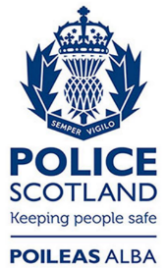 Freedom of Information ResponseOur reference:  FOI 23-0932Responded to:  11 May 2023